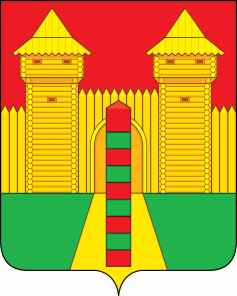 АДМИНИСТРАЦИЯ  МУНИЦИПАЛЬНОГО  ОБРАЗОВАНИЯ«ШУМЯЧСКИЙ  РАЙОН» СМОЛЕНСКОЙ  ОБЛАСТИРАСПОРЯЖЕНИЕот 30.08.2023г. № 233-р         п. ШумячиВ соответствии с Положением о порядке управления и распоряжения имуществом, находящимся в муниципальной собственности Шумячского городского поселения, утвержденном решением Совета депутатов Шумячского городского поселения от 03.10.2006г. № 56, на основании решения Совета депутатов Шумячского городского поселения от 23.08.2023 г. № 32 «О перечне объектов основных средств, передаваемых в муниципальную собственность муниципального образования «Шумячский район» Смоленской области, относящихся к муниципальной собственности Шумячского городского поселения»           1. Прекратить право собственности Шумячского городского поселения на объекты основных средств согласно приложению (далее – объекты).2. Изъять из муниципальной казны Шумячского городского поселения объекты.       	3. Передать объекты в собственность муниципального образования «Шумячский район» Смоленской области.       	4. Отделу городского хозяйства Администрации муниципального образования «Шумячский район» Смоленской области подготовить и представить на утверждение акт приема-передачи объектов. Глава муниципального образования«Шумячский район» Смоленской области                                           А.Н. ВасильевО передаче в собственность                        муниципального образования                       «Шумячский район» Смоленской                  области объектов основных средств,  относящихся к собственности Шумячского городского поселения 